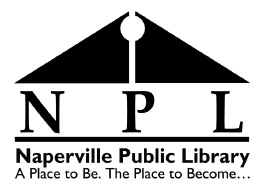 Bylaws of the Board of Trustees                           (“Bylaws”)The following Bylaws govern the operation of the Naperville Public Library’s (“Library”) Board of Trustees. If and when a question should arise not specifically dealt with in these Bylaws, the current Illinois statutes (Public Library Act) shall apply.General PowersThe property, business, and policies of the Library shall be directed by its Board of Library Trustees. The Board will assume the powers and duties as expressed in Illinois law, including the adoption of such rules and regulations for the conduct of its business, and the control of all expenditures as shall be deemed advisable or necessary, and may, in the execution of the powers granted, appoint such agents as it may consider necessary.TrusteesThe Library’s Board of Trustees shall consist of nine members appointed by the Mayor of the City of Naperville with the approval of Naperville’s City Council. Trustees shall take their oath of office as prescribed by Illinois law, and a signed copy of the oath will be retained in accordance with the Library’s document retention policy. A Trustee’s term in office shall be 3 years. No Trustee may serve more than 2 consecutive terms. If a Trustee is appointed to fill a partial term, he or she may still serve 2 consecutive full terms following the partial term. The term of office will expire with the June meeting or until a successor has been appointed.A Trustee may be removed by the majority of a quorum of the eligible voting members should the Board of Trustees determines it would be in the best interests of the Library.Any Trustee may resign at any time by giving written notice to the President. Such resignation shall be effective upon the notice’s delivery unless the notice specifies a future date. It shall not be necessary for the President or the Board of Trustees to accept the notice to make it effective. Upon receipt of a Trustee’s resignation from the Board of Trustees, the President notifies the Mayor’s office of the vacancy.OfficersThe Officers of the Board of Trustees shall consist of a President, Vice-President, and Secretary. The Officers shall be nominated by the Nominating Committee following the May meeting of the Board of Trustees, shall be elected at the June meeting, shall take office at the July meeting, and shall serve a term of 1 year or until their successors are duly elected. No elected officer may serve more than 2 consecutive terms in the same office.Any Officer may be removed by the majority of a quorum of the eligible voting members should the Board of Trustees determine it would be in the best interests of the Library.If an office becomes vacant outside the normal schedule of appointments, a ballot vote of the Board of Trustees shall be taken to elect a Trustee to serve in that office for the remainder of the open term. No name shall be placed in nomination without the consent of the nominee.The President shall preside at all meetings of the Board of Trustees, authorize motions, authorize any calls for special meetings, appoint all special committees, execute all documents authorized by the Board, and have general supervision of all matters pertaining to the library. The President shall be an ex-officio member of all committees. The Vice President, in the event of the absence or disability of the President, shall assume and perform the duties and functions of the President.The Secretary shall maintain a true and accurate record of all meetings of the Board of Trustees, shall issue notice of all regular and special meetings, and shall perform such other duties as are generally associated with that office. The Executive Director will provide assistance in carrying out the functions of the office, such as providing staff to assist in taking meeting minutes. In the absence of the Secretary, the members of the Board present at the meeting shall choose a Secretary for the meeting.The Finance Director of the City of Naperville serves as the Board of Trustee’s Treasurer. The Treasurer shall be the disbursing officer of the Board of Trustees and shall perform the general duties of that office. Ex-Officio MembersEx-Officio members of the Board of Trustees may include the Executive Director, a City Council liaison appointed by the City of Naperville’s Mayor, the City of Naperville’s Budget Manager, and/or student representatives. These individuals do not have a right to vote. While Ex-Officio members do not generally participate in closed session, the Board President may ask an Ex-Officio member to participate on a case-by-case basis.The day-to-day and administrative operation of the Library shall be carried out by the Executive Director. The Executive Director is the sole employee of the Board of Trustees and is evaluated at least annually. He or she is hired by and may be dismissed by the Board of Trustees.MeetingsThe regular meeting of the Board of Trustees shall be held on the third Wednesday of the month. Exceptions will be handled according to the Open Meetings Act.The February meeting shall be the Annual Meeting at which an annual report by the Executive Director shall be presented to the Board of Trustees for approval and subsequent transmittal to the City Council of the City of Naperville.A special meeting may be called by the President at any time, or upon the written request of any 3 Trustees. Notice with the agenda of such meetings will be given at least 48 hours in advance, except in the case of a bona fide emergency, in accordance with the Open Meetings Act.If a Trustee is unable to attend a regular or special meeting, the Trustee shall notify the President in advance so as to determine if a quorum of the Trustees will be present. Only Trustees attending in person shall be counted toward establishing a quorum. Under limited circumstances, a Trustee may participate in an open meeting via telephone provided that (1) the Trustee gives advance notice to the President and (2) a majority of a quorum votes in favor of the Trustee’s remote attendance. A Trustee may be asked to resign for failure to regularly attend meetings.A majority of the Trustees entitled to vote shall constitute a quorum for the transaction of business at any meeting of the Board of Trustees. A meeting can continue, but no action can take place, if a majority of a quorum is not present.If taking official action may be construed as a conflict with personal, family, monetary, or employment interests, a Trustee should abstain from official action.CommitteesA committee may be formed, and its members may be chosen, by a vote of the majority of a quorum of the Board of Trustees. One person on each committee shall be appointed as Chairperson. The Chairperson shall determine the time and place of meetings and notice required. A majority of the committee shall constitute a quorum for the transaction of business.A Nominating Committee shall be formed each year, consisting of two Trustees. These two Trustees will not be eligible for election to an Officer role. The Nominating Committee shall be appointed at the May Board Meeting to recommend a slate of officer candidates to the Trustees at the June Board Meeting.Record KeepingThe Library maintains a list with each Trustee’s name and contact information (mailing address, phone number, and e-mail address).The Library shall keep accurate minutes of all meetings of the Board of Trustees and its committees. Meeting records shall be kept in accordance with the Open Meetings Act, which specifies that after a period of 18 months, the Board shall vote on the destruction of recordings of meetings.  Board ExpensesThe Library will provide for the training and development of Trustees through presentations and workshops, participation in library conferences, and legislative field trips. The Library will also provide for Trustee attendance at functions that directly support the value of the Library in the community and the Library’s operations. All direct expenditures must be approved in advance by the President. The section of the Employee Handbook that governs limits for meal allowances, hotel expenses, and transportation for staff also applies to Board of Trustees travel.Board EthicsTrustees are accountable for the resources of the Library and see that the Library provides the best possible service to its community. Every Trustee makes a personal commitment to contribute the time and energy to faithfully carry out his or her duties and responsibilities effectively and with honor and integrity.Trustees shall respect the opinions of their colleagues and not be critical or disrespectful when they disagree or oppose a viewpoint different than their own.Trustees shall comply with all the laws, rules and regulations that apply to them and to their library.Trustees, in fulfilling their responsibilities, shall not be swayed by partisan interests, public pressure or fear of criticism.Trustees shall not engage in discrimination of any kind and shall uphold library patrons’ rights to privacy in the use of library resources.Trustees must distinguish clearly in their actions and statements between their personal philosophies and attitudes and those of the library, acknowledging and supporting the formal position of the Board of Trustees, even if they disagree.Trustees must respect the confidential nature of library business and not disclose such information to anyone. Trustees must also be aware of and in compliance with Freedom of Information laws.Trustees must avoid situations in which personal interests might be served or financial benefits gained as a result of their position or access to privileged library information, for either themselves or others.A Trustee shall immediately disqualify him/herself whenever the appearance of or a conflict of interest exists.Trustees shall not use their position to gain unwarranted privileges or advantages for themselves or others from the library or from those who do business with the library.Trustees shall not interfere with the management responsibilities of the director or the supervision of library staff.Trustees shall support the efforts of librarians in resisting censorship of library materials by groups or individuals.The Board of Trustees strives to ensure the library provides the highest level of service to all Library users through appropriate and useful organized resources, equitable service policies, equitable access, and accurate, unbiased, and courteous responses to all requests. The Board of Trustees upholds the principles of the American Library Association.In the event sexual or unlawful harassment is made by or directed at a Trustee, the affected Trustee should contact the Library Attorney to request an independent third party investigation.Indemnification and InsuranceThe Library will indemnify any present or former Trustee, officer, employee or agent to the fullest extent possible under applicable law against expenses, including attorneys’ fees, judgments, fines, settlements and reasonable expenses, actually incurred by such person relating to his or her conduct as a Trustee, officer, employee, member or agent of the Library, except that indemnification shall not apply: to a breach of the duty of loyalty to the Library; for acts or omissions not in good faith or which involve intentional misconduct or knowing violation of the law; for a transaction from which such person derived an improper personal benefit; or against judgments, penalties, fines and settlements arising from any proceeding by or in the right of the Library, or against expenses in any such case, where such person shall be adjudged liable to the Library.The Library may purchase and maintain insurance on behalf of any person to the fullest extent permitted by applicable law.Revision HistoryApproved 5/12/87; Approved 4/17/91; Approved 10/20/92, Effective 11/1/92; Approved 9/21/94; Approved 2/4/98; Approved 2/18/04; Approved 6/2/04; Approved 2/15/06; Approved 12/19/07; Approved 2/18/09; Approved 2/16/11; Vision approved 5/15/13; Approved 3/18/15; Approved 2/19/20; Approved 9/16/20